CHAPTERS 17-20CHAPTER 17 READ ACTS 17:1-15.True or False (write T or F in the blank):_T_	1.	In Thessalonica, Paul and Silas went to teach in the synagogue first._T_	2.	Paul told the Jews there that Jesus was the Christ that they read about in the Scriptures._F_	3.	None of the Jews in Thessalonica would listen to Paul and Silas._T_	4.	Some wicked men joined the Jews and formed a mob to attack Paul and Silas._T_	5.	The mob attacked Jason's house because he had welcomed Paul and Silas._T_	6.	The city officials rescued Paul and Silas from the mob._T_	7.	Paul and Silas left Thessalonica and went to the synagogue of the Jews in Berea._T_	8.	The people in Berea searched the Scriptures daily to see if Paul and Silas were teaching the truth._T_	9.	Some of the troublemakers from Thessalonica went to Berea and stirred up the people there against Paul._T_	10.	Some of the brethren rescued Paul and went with him to Athens.Multiple Choice (write the letter in the blank):_C_	11.	In Thessalonica Paul gave the Jews _____ that Jesus had to suffer and rise from the dead.			a - his opinion	b - the priest's word	c - evidence		_A_	12.	Some Jews in Thessalonica were persuaded to join Paul along with a large number of _____ and a number of 			leading women.			a - God-fearing Greeks	b - children	c - Romans_B_	13.	The mob in Thessalonica accused Paul and Silas of teaching against _____ by teaching that Jesus was another 			king.			a - the council	b - Caesar	c - Pilate_C_	14.	The Jews in Berea were more noble-minded because they _____.			a - were related to the king	b - were well-educated	c - searched the Scriptures daily_B_	15.	The Bereans searched the Scriptures daily to see  _____.			a - if the Jews were wrong	b - if Paul was telling the truth	c - how to keep the Old Law_B_	16.	When the Jews from Thessalonica heard that the word of God was preached in Berea, they _____.			a - gave a blessing	b - caused trouble	c - remained silent_A_	17.	_____ sent Paul out of town when trouble started.			a - The brethren	b - The king	c - Silas_A_	18.	_____ stayed in Berea when Paul left.			a - Silas and Timothy	b - Barnabas and John Mark	c - Peter and John_B_	19.	Paul was escorted all the way to _____.			a - Jerusalem	b - Athens	c - Antioch_A_	20.	Paul left orders for Silas and Timothy to _____.			a - come to him	b - go to Jerusalem	c - go back to Thessalonica READ ACTS 17:16-34.True or False (write T or F in the blank):_F_	1.	While Paul was waiting in Athens, he took a vacation._T_	2.	The philosophers in Athens thought Paul was proclaiming a strange deity._T_	3.	Some of the people brought Paul to the Areopagus (Mar's Hill) to tell about his God._T_	4.	Paul had observed that the people of Athens were very religious (superstitious). _T_	5.	The people of Athens were worshipping God in ignorance._F_	6.	God dwells in a temple and does not need anything._T_	7.	God is not far from any of us._T_	8.	At one time God overlooked ignorance, but now everyone must repent._T_	9.	God will judge the world through one Man, whom He has raised from the dead._F_	10.	The people all laughed at Paul and refused to believe in the resurrection of Jesus. Multiple Choice (write the letter in the blank):_B_	11.	The city of Athens was full of _____.			a - cattle for sacrifices	b - idols	c - churches		_C_	12.	Some in Athens called Paul a _____.			a - god	b - false teacher	c - idle babbler_C_	13.	Some of the Athenians spent all their time _____.			a - sitting in the Areopagus	b - worshipping idols	c - telling and hearing new things_C_	14.	Paul found an idol with the inscription "_____."			a - "To the God of Heaven"	b - "To the god of the moon"	c - "TO AN UNKNOWN GOD"_C_	15.	_____ does not dwell in temples made with hands.			a - Zeus	b - Hermes	c - The Lord of heaven and earth_C_	16.	God is not like gold or silver or stone or an image formed by _____.			a - nature	b - fire	c - the art or the thought of man_A_	17.	God now declares that all people everywhere should _____.			a - repent	b - hide	c - run_B_	18.	_____ of Jesus is proof that He is the One to judge the world.			a - A vision	b - The resurrection	c - The birth_C_	19.	When some heard of the _____, they began to sneer (or mock).			a - idols	b - creation	c - resurrection of the dead _B_	20.	Some of the men and women in Athens _____ Paul, including Damaris.			a - wept for	b - believed	c - ignoredCHAPTER 18 READ ACTS 18:1-22.True or False (write T or F in the blank):_F_	1.	When Paul left Athens he went to Italy._T_	2.	Paul met two Jews in Corinth named Aquila and Priscilla._F_	3.	Paul worked as a chef while he was in Corinth._T_	4.	When the Jews refused to believe that Jesus was the Christ, Paul went to the Gentiles._T_	5.	Paul stayed in the house of Justus who lived next to the synagogue._T_	6.	God spoke to Paul in a vision and told him to keep speaking in Corinth, because He had many people there._T_	7.	Some Jews brought Paul before the proconsul Gallio about his teaching._T_	8.	Paul was accused of preaching against the Jewish law, so Gallio refused to hear their case._T_	9.	The Jews were so angry that they beat Sosthenes, the leader of the synagogue._F_	10.	When Paul left Corinth, he took Priscilla and Aquila with him to Syria._T_	11.	Paul had his hair cut in Cenchrea because he had been keeping a vow._F_	12.	The people of Ephesus drove Paul out of the city after he preached in the synagogue there._T_	13.	Paul left Priscilla and Aquila in Ephesus._T_	14.	Paul promised that he would return to Ephesus if it was God's will._T_ 	15.	After landing in Caesarea, Paul returned to Antioch were his journey had begun.Multiple Choice (write the letter in the blank):___	16	Priscilla and Aquila were in Corinth because they had been forced to leave _____.			a - Athens	b - Ephesus	c - Rome	_C_	17.	Paul stayed with Priscilla and Aquila because they were _____ by trade.			a - carpenters	b - tent-makers	c - fishermen_B_	18.	Paul began to _____ when Silas and Timothy came to Corinth.			a - fish	b - make tents	c - teach the word full-time_C_	19.	When some of the Jews blasphemed, Paul _____ and went to the Gentiles.			a - spit on them	b - shook out his clothes	c - shook the dust from his sandals_B_	20.	_____ was the leader of the synagogue, and he believed in the Lord.			a - Titus Justus	b - Chrispus	c - Gallio_B_	21.	Many of the Corinthians were believing and being _____.			a - persecuted	b - baptized	c - afraid_B_	22.	Paul settled in Corinth for ______.			a - two years	b - a year and a half	c - five years_A_	23.	Gallio told the Jews that since their issue with Paul was about _____, they should take care of it themselves.			a - their own law	b - Roman law	c - their opinions_B_	24.	_____ was another leader of the synagogue in Corinth, and he was beaten by the Jews.			a - Gallio	b - Sosthenes	c - Timothy_B_	25.	When Paul left Corinth, he took Priscilla and Aquila to _____ and left them there.			a - Rome	b - Ephesus	c - Antioch READ ACTS 18:23-28.True or False (write T or F in the blank):_T_	1.	When Paul left Antioch to start his third journey, he went through the Galatian region._T_	2.	About this time Apollos went to Ephesus teaching about Jesus._T_	3.	Apollos only knew of the baptism of John._T_	4.	Aquila and Priscilla took Apollos aside and taught him the way of God more accurately._F_	5.	The Christians in Ephesus discouraged Apollos from going to Achaia.Multiple Choice (write the letter in the blank):_B_	6.	As Paul traveled, he _____ the churches he visited.			a - caused trouble in	b - strengthened 	c - divided	_B_	7.	_____ was an eloquent man, and he was mighty in the Scriptures.			a - Gallio	b - Apollos	c - Chrispus_B_	8.	When Apollos wanted to go to Achaia, the brethren in Ephesus wrote to the disciples there to _____.			a - stone him	b - welcome him	c - avoid him_A_	9.	_____ was a great help to the church in Achaia.			a - Apollos	b - Aquila	c - Alexander_B_	10.	Apollos was able to _____ that Jesus was the Christ.			a - deny	b -demonstrate by Scriptures	c - disprove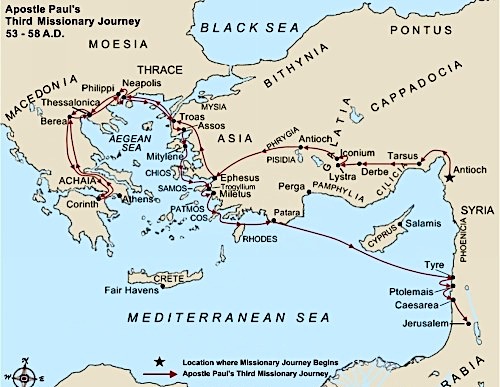 CHAPTER 19 READ ACTS 19:1-20.True or False (write T or F in the blank):_T_	1.	While Apollos was in Corinth, Paul arrived in Ephesus._T_	2.	Paul found some disciples in Ephesus who only heard of John's baptism._T_	3.	The people who were baptized in John's baptism were baptized again in the name of the Lord Jesus._F_	4.	Paul laid his hands on these twelve men so they could be saved._T_	5.	When the people in the synagogue would no longer listen to Paul, he taught at the school of Tyrannus._F_	6.	Paul taught in Ephesus for five years._T_	7.	Miracles of healing were done through Paul by items carried from his body to the sick._F_	8.	The Jewish exorcists could perform miracles in the name of Jesus also._T_	9.	A man with an evil spirit attacked the seven sons of Sceva, and they ran away naked._T_	10.	Many in Ephesus were afraid after the sons of Sceva were wounded._T_	11.	Many in Ephesus magnified (praised) God because of what happened here._T_	12.	Sceva was a Jewish chief priest._T_	13.	Those who believed in Jesus brought their magic books and burned them in public._T_	14.	The magic books were worth a lot of money._T_ 	15.	The word of the Lord grew in the city of Ephesus after this.Multiple Choice (write the letter in the blank):_A_	16	Paul met some disciples in Ephesus who had not heard of _____.			a - Jesus Christ	b - the Holy Spirit	c - John the Baptist	_B_	17.	These twelve men had only known about _____.			a - Peter's baptism	b - John's baptism	c - the Holy Spirit_C_	18.	Paul baptized these men again in the name of _____.			a - John the Baptist	b - Peter	c - the Lord Jesus_B_	19.	The Holy Spirit came on these men when _____.			a - they were baptized	b - Paul laid his hands on them	c - they spoke in tongues _B_	20.	Some were speaking evil of _____, so Paul left the synagogue.			a - Apollos	b - the Way	c - Tyrannus_B_	21.	Paul taught in the _____ for two years.			a - synagogue	b - school of Tyrannus	c - jail_B_	22.	All who lived in _____ were able to hear the word of the Lord.			a - Greece	b - Asia	c - Europe_A_	23.	Some of the Jewish exorcists tried to cast out spirits in the name of _____.			a - the Lord Jesus	b - Paul	c - Sceva_B_	24.	Many who had practiced magic in Ephesus, brought their magic books and _____ them in a public place.			a - donated	b - burned	c - displayed_C_	25.	The magic books were worth _____ pieces of silver.			a - one thousand	b - two hundred	c - fifty thousand READ ACTS 19:21-41.True or False (write T or F in the blank):_T_	1.	After going to Macedonia and Achaia, Paul planned to go to Jerusalem._T_	2.	Paul stayed in Asia and sent Timothy and Erastus on to Macedonia._T_	3.	Demetrius made silver shrines of the goddess Artemis (Diana) and sold them to the people._T_	4.	Demetrius was upset because Paul was affecting his business by saying gods made with hands were no gods at all._T_	5.	Many of the people of Ephesus were turning to God instead of worshipping idols._F_	6.	Paul was teaching that one god was as good as another._T_	7.	The silversmiths and other craftsmen were upset because they were losing money._F_	8.	Some of the disciples wanted Paul to go into the theater to calm the crowd._T_	9.	There was great confusion, and some did not even know why they were in the crowd._T_	10.	When Alexander tried to speak, the crowd shouted, "Great is Artemis of the Ephesians," for two hours._T_	11.	The city clerk said that Artemis had fallen down from the heavens._T_	12.	The temple of Artemis was in Ephesus._F_	13.	The town clerk said Paul and his companions were robbers and blasphemers of Artemis._T_	14.	The clerk said Demetrius should bring any charges he had against Paul before the courts instead of rioting._T_ 	15.	The clerk did not want to deal with a riot.Multiple Choice (write the letter in the blank):_B_	16.	Paul had hopes to go to _____ some day.			a - Paris	b - Rome	c - Japan	_B_	17.	Timothy and Erastus were sent into _____ ahead of Paul.			a - Corinth	b - Macedonia	c - Asia_A_	18.	Demetrius was a _____ who made shrines of Artemis.			a - silversmith	b - woodworker	c - stone carver_C_	19.	Paul had hurt the shrine-making business by teaching that gods made with hands were _____.			a - very important gods	b - beautiful gods	c - no gods at all_B_	20.	The temple of the goddess _____ was in Ephesus.			a - Venus	b -Artemis	c - Zeus_C_	21.	The city was filled with confusion, and _____ were dragged into the theater.			a - Paul and Timothy	b - Alexander and Demetrius	c - Gaius and Aristarchus	_A_	22.	_____ tried to talk to the crowd, but they would not listen because he was a Jew.			a - Alexander	b - Gaius	c - Paul_B_	23.	Gaius and Aristarchus were _____ of Paul.			a - relatives	b - traveling companions	c - enemies_B_	24.	The town clerk said that Demetrius should _____ against the disciples if he had a dispute.			a - riot	b - bring charges in court	c - start rumors_C_	25.	_____ was finally able to quiet the crowd and dismiss the assembly.			a - Paul	b -Alexander	c - The town clerkCHAPTER 20 READ ACTS 20:1-16.True or False (write T or F in the blank):_T_	1.	Paul went through Macedonia when he left Ephesus._T_	2.	Some were plotting to harm Paul when he left Greece._T_	3.	Some of Paul's companions left him and sailed ahead to Troas._T_	4.	In Troas Paul preached a sermon that lasted until midnight._T_	5.	One young man became so sleepy that he went to sleep and fell out the third floor window._F_	6.	Paul healed the boy's broken arm after he fell._T_	7.	After Paul healed the boy, the group went back upstairs and ate before daybreak._T_	8.	Some of Paul's companions sailed to Assos, but Paul went by land and met them there._T_	9.	The group stopped in Miletus, but Paul decided not to go back to Ephesus._T_	10.	Paul was hurrying so he could be in Jerusalem by Pentecost.Multiple Choice (write the letter in the blank):_C_	11.	Paul spent _____ in Greece until a plot against him was discovered.			a - one month	b - one year	c - three months	_C_	12.	Paul left Philippi after _____ and came to Troas.			a - Pentecost	b - Easter	c - the days of unleavened bread_A_	13.	In Troas the disciples met on the _____ day of the week to break bread.			a - first	b - seventh	c - third_B_	14.	Paul preached in Troas until _____.			a - daybreak	b - midnight	c - evening_A_	15.	_____ was sitting in a window and went to sleep while Paul was preaching.			a - Eutychus	b - Sopater	c - Timothy_B_	16.	The boy fell from the third floor and was picked up _____.			a - with a broken arm	b - dead	c - unharmed_C_	17.	Paul embraced the boy and _____.			a - healed his arm	b - blessed him	c - brought him back to life_B_	18.	Paul talked to the disciples in Troas a long time and left at _____.			a - midnight	b - daybreak	c - noon_B_	19.	Paul had decided to sail past _____ so he would not have to spend time in Asia.			a - Philippi	b - Ephesus	c - Assos_C_	20.	Paul was hurrying so he could be in _____ for the day of Pentecost.			a - Antioch	b - Ephesus	c - Jerusalem READ ACTS 20:17-38.True or False (write T or F in the blank):_F_	1.	From Miletus Paul called for the preachers of the church at Ephesus to come meet him there._T_	2.	Paul told the elders of the church at Ephesus that he had served the church with humility, tears, and trials._T_	3.	Paul had taught the people publicly and from house to house._F_	4.	Paul said he knew exactly what was going to happen to him in Jerusalem._T_	5.	Paul was not concerned about his own life, but was concerned about preaching the gospel of the grace of God._F_	6.	Paul promised the elders from the church in Ephesus that he would come back to see them._T_	7.	The Holy Spirit had made the elders overseers to shepherd the church in Ephesus._T_	8.	Paul said some of them would even speak perverse things and draw disciples away._T_	9.	Paul had been an example to the church in Ephesus to work hard and help the weak._T_	10.	The people were weeping, hugging, and kissing Paul, because they knew they would not see him again.Multiple Choice (write the letter in the blank):_B_	11.	The _____ of the church at Ephesus met Paul in Miletus.			a - priests	b - elders	c - deacons	_C_	12.	Paul said he did not shrink from telling them _____.			a - the latest news	b - what they wanted to hear	c - what was profitable_C_	13.	The Holy Spirit had told Paul that _____ awaited him in Jerusalem.			a - a large reward	b -  death	c - bonds and affliction_C_	14.	Paul told these elders that he would _____.			a - return	b - die	c - not see them again_A_	15.	Paul had declared to them _____.			a - the whole purpose of God	b - the history of the world	c - their fortunes_C_	16.	Paul said the church had been purchased with _____.			a - his life	b - a large sum of money	c - the blood of God	_B_	17.	Paul told them that _____ would come into the church and destroy the flock.			a - an angel	b - savage wolves	c - eagles_B_	18.	Paul had not coveted anyone's _____.			a - house	b - silver and gold	c - donkeys_C_	19.	_____ had said, "It is more blessed to give than to receive."			a - Moses	b - Peter	c - Jesus_A_	20.	At the end of his speech, Paul _____ with them all.			a - prayed	b - sang	c - laughed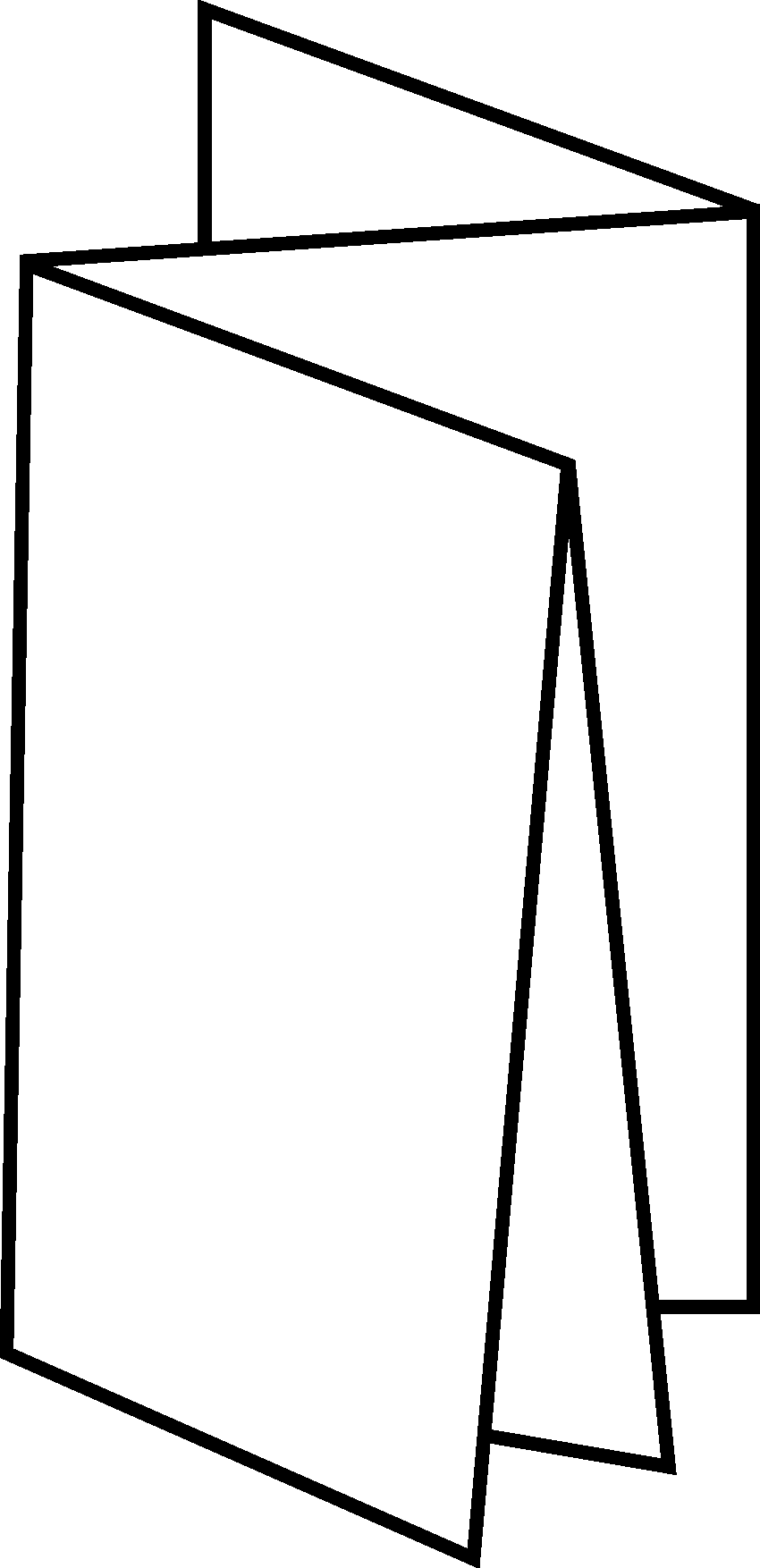 Name: ___________________________ Address: __________________________ City: _______________ State: ____ ZIP: ________Four Lakes Church of Christ  302 Acewood Boulevard  Madison, WI 53714-2511  www.fourlakescoc.org  fourlakeschurch@gmail.com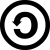 	Licensed under ShareAlike 4.0 (http://creativecommons.org/licenses/by-sa/4.0/). Basically, feel free to adapt and redistribute this work or put a restrictive license on it.